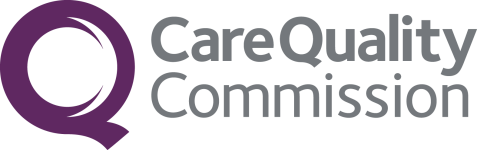 Your account number: 1-554538861Our reference: INS2-6562257506    Care Quality CommissionHealth and Social Care Act 2008Location name: Armley Medical CentreLocation ID: 1-554538861Dear Dr AdcockWe have reviewed the information and data available to us about this practice. This information does not indicate there are significant changes to the quality of service being provided since the last inspection. We will continue to monitor the available information and data about this service throughout the year. Where this information indicates changes or potential changes in the quality of care which may affect ratings, we will review our plans. This may result in our carrying out a further inspection of this service.Telephone: 	03000 616161Email: 	HSCA_Compliance@cqc.org.ukWrite to:	CQC PMS InspectionsCitygateGallowgateNewcastle upon TyneNE1 4PAYours sincerelyLeanne ClarksonCQC InspectorYour account number: 1-554538861Our reference: INS2-6562257506    Care Quality CommissionHealth and Social Care Act 2008Location name: Armley Medical CentreLocation ID: 1-554538861Dear Dr LeesWe have reviewed the information and data available to us about this practice. This information does not indicate there are significant changes to the quality of service being provided since the last inspection. We will continue to monitor the available information and data about this service throughout the year. Where this information indicates changes or potential changes in the quality of care which may affect ratings, we will review our plans. This may result in our carrying out a further inspection of this service.Telephone: 	03000 616161Email: 	HSCA_Compliance@cqc.org.ukWrite to:	CQC PMS InspectionsCitygateGallowgateNewcastle upon TyneNE1 4PAYours sincerelyLeanne ClarksonCQC InspectorDr C AdcockArmley Medical Centre95 Town StreetLeedsWest YorkshireLS12 3HDDr C AdcockArmley Medical Centre95 Town StreetLeedsWest YorkshireLS12 3HD30 July 2019Dr G LeesArmley Medical Centre95 Town StreetLeedsWest YorkshireLS12 3HDDr G LeesArmley Medical Centre95 Town StreetLeedsWest YorkshireLS12 3HD30 July 2019